Publicado en Madrid el 19/11/2019 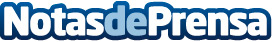 Veritas Intercontinental y Clínica iQtra crean una Unidad de Medicina Genómica referente en medicina preventiva,  regenerativa y deportivaCon este acuerdo, la Clínica iQtra, líder en las técnicas más novedosas y avanzadas en traumatología, cirugía protésica y artroscopia deportiva, se posiciona como un centro de referencia en la utilización de la secuenciación del genoma completo en medicina preventiva, regenerativa y deportivaDatos de contacto:María Guijarro622836702Nota de prensa publicada en: https://www.notasdeprensa.es/veritas-intercontinental-y-clinica-iqtra-crean_1 Categorias: Medicina Medicina alternativa Otros deportes Otras ciencias Servicios médicos http://www.notasdeprensa.es